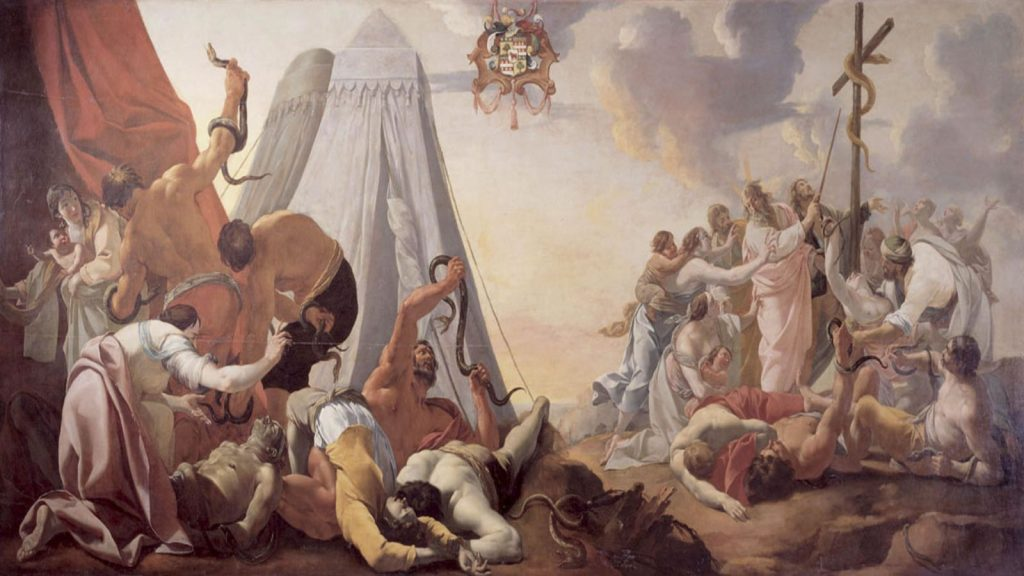 Week Five – Study Guide
N.T. Types and ShadowsThe New Testament has it’s own types and Shadows. These are scriptures that refer back to the Old Testament. Remember what Jesus told us about the Old Testament: Write out each verse. Then after that share why this is so important to the believer.Luke 24.27Luke 24.44John 5.39, 46Hebrews 10.7Why is this important?Here are the Types and Shadow from the New Testament referring to the Old Testament. Write out each verse. Share why this is important for believers today to know each of these. Finally answer the question after the verses.Matthew 12.40John 3.14John 6.32-33Romans 5.141 Corinthians 5.71 Corinthians 10.4Hebrews 10.20Hebrews 11.17-19Why is the Old Testament important to the Christian believer today? There are many answers to this question so let your thoughts run free.